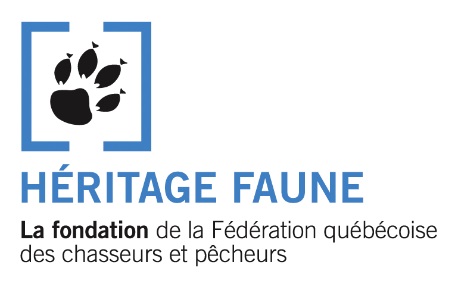 FORMULAIRE DE DEMANDE D’AIDE FINANCIÈREBourses « Relève » - Pêche d’hiverCe programme vise à encourager la promotion et la tenue d’activités de pêche d’hiver, le tout dans une optique de rétention des clientèles et d’attraction de nouveaux initiés.Le programme spécial Pêche d’hiver est une initiative du ministère des Forêts, de la Faune et des Parcs (MFFP) et est financé par ce dernier.Assurez-vous de bien lire et comprendre le document d’information (www.fedecp.com/bourses) relatif au programme avant de compléter ce formulaire.*Ce formulaire est préliminaire. Nous vous contacterons si des changements sont apportés.*IDENTIFICATION DU DEMANDEUROrganisationNom de l’organisation : Adresse (no et rue) : Ville : 	Code postal : Téléphone : 	Télécopieur : Courrier électronique : L’organisation est-elle membre de la FédéCP?     oui, numéro de membre    nonPersonne responsable autorisée à signer au nom de l’organisation Monsieur		 MadamePrénom et nom : Fonction : Téléphone (rés.) : 	Téléphone (cell.) : Courrier électronique : Description des activités de l’organisation :DESCRIPTION DU PROJETTitre du projet : Date(s) prévue(s) de l’activité : Lieu(x) de l’activité : Clientèle visée : Nombre d’initiés attendus : Nombre de bénévoles attendus : Coût de participation, s’il y a lieu : Objectifs du projet :Description du projet et du déroulement des activités (précisez aussi l’encadrement accordé, l’implication des responsables, partenaires ou bénévoles, les mesures de sécurité, etc.) Expliquer comment le projet favorisera la rétention des clientèles, la formation de nouveaux pêcheurs et/ou la valorisation de la pêche d’hiver. Est-ce que le projet pourrait se perpétuer d’année en année? Décrivez la faisabilité technique et financière du projet. Quelles sont les activités de communication prévues pour faire la promotion du projet et les démarches qui seront mises de l’avant pour assurer la visibilité du MFFP et d’Héritage faune?INFORMATIONS BUDGÉTAIRES DU PROJET De quelle façon sera dépensé le montant de la bourse?Complétez les informations budgétaires dans le tableau suivant. Les montants composant les totaux A et B doivent être égaux.Avez-vous déposé une demande de financement concernant le projet ou les dépenses inscrites dans ce formulaire auprès d’un autre programme? (par exemple : RMVF, Ensemencement, Pêche en herbe, etc.) Si oui, veuillez indiquer dans quels programmes vous avez appliqué.ATTESTATION DE L’ORGANISME DEMANDEURNous vous invitons à inscrire votre activité sur le site Internet www.fedecp.com, dans la section Communauté & Événements afin de la promouvoir.Je déclare que les renseignements fournis sont véridiques et que je suis dûment autorisé à signer.________________________________________	__________________________________Signature, titre						Date de la demandeMODALITÉS D’INSCRIPTIONLe formulaire doit être reçu à Héritage faune au plus tard le 4 novembre 2019 par courriel ou par la poste :Héritage faune162, rue du BromeSaint-Augustin-de-Desmaures (Québec)  G3A 2P5Téléphone : 418-878-8901, sans frais : 1888-523-2863Télécopieur : 418-878-8980Courriel : info@fedecp.comPour plus d’information :www.fedecp.com www.mffp.gouv.qc.caV5Réservé à la fondationNuméro de projet :Éléments du projet (Dépenses)Coûts du projetFinancement du projet (Revenus)Financement du projet (Revenus)Veuillez inscrire les dépenses relatives à votre projetVeuillez préciser les coûts estimés pour chacun des éléments composant le projet.Veuillez indiquer les différentes sources de revenus et formes de financement (p.ex. fonds propre, partenaires du milieu, revenus de vente et de publicité, etc.).Veuillez préciser les montants provenant de chaque source financière indiquée.Honoraires professionnels      $Aide financière demandée (maximum 75% des dépenses)      $Frais de Déplacement (      ) km X 0.42 $      $      $Restauration      $      $Hébergement      $      $Location d’équipement pour l’activité      $      $Achat d’articles de pêche nécessaire pour l’activité      $      $Frais de publicité      $      $Autres      $      $      $      $      $      $      $      $Sous-total      $Sous-total      $Contribution bénévole  (        ) heures X 10 $/heure      $Contribution bénévole      $TOTAL (A)      $TOTAL (B)      $